МИНИСТЕРСТВО ПРОСВЕЩЕНИЯ РОССИЙСКОЙ ФЕДЕРАЦИИМинистерство образования Оренбургской областиОтдел образования администрации Ясненский городской округ Оренбургской областиМОБУ "Акжарская ООШ"РАБОЧАЯ ПРОГРАММА
(ID 794229)учебного предмета«Биология»для 7 класса основного общего образованияна 2022-2023 учебный годСоставитель: Дужасарова Айнагуль Лаековнаучитель биологиис. Акжарское, 2022Рабочая программа по биологии на уровне основного общего образования составлена на основе Требований к результатам освоения основной образовательной программы основного общего образования, представленных в Федеральном государственном образовательном стандарте основного общего образования, а также Примерной программы воспитания.ПОЯСНИТЕЛЬНАЯ ЗАПИСКА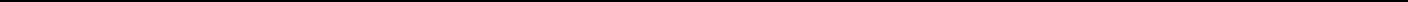 Данная программа по биологии основного общего образования разработана в соответствии с требованиями обновлённого Федерального государственного образовательного стандарта основного общего образования (ФГОС ООО) и с учётом Примерной основной образовательной программы основного общего образования (ПООП ООО).Программа направлена на формирование естественно-научной грамотности учащихся и организацию изучения биологии на деятельностной основе. В программе учитываются возможности предмета в реализации Требований ФГОС ООО к планируемым, личностным и метапредметным результатам обучения, а также реализация межпредметных связей естественно-научных учебных предметов на уровне основного общего образования.программе определяются основные цели изучения биологии на уровне 7 класса основного общего образования, планируемые результаты освоения курса биологии: личностные, метапредметные, предметные.ОБЩАЯ ХАРАКТЕРИСТИКА УЧЕБНОГО ПРЕДМЕТА «БИОЛОГИЯ»Учебный предмет «Биология» развивает представления о познаваемости живой природы и методах её познания, он позволяет сформировать систему научных знаний о живых системах, умения их получать, присваивать и применять в жизненных ситуациях. Биологическая подготовка обеспечивает понимание обучающимися научных принципов человеческой деятельности в природе, закладывает основы экологической культуры, здорового образа жизни.ЦЕЛИ ИЗУЧЕНИЯ УЧЕБНОГО ПРЕДМЕТА «БИОЛОГИЯ»Целями изучения биологии на уровне основного общего образования являются:— формирование системы знаний о признаках и процессах жизнедеятельности биологических систем разного уровня организации;— формирование системы знаний об особенностях строения, жизнедеятельности организма человека, условиях сохранения его здоровья;— формирование умений применять методы биологической науки для изучения биологических систем, в том числе и организма человека;— формирование умений использовать информацию о современных достижениях в области биологии для объяснения процессов и явлений живой природы и жизнедеятельности собственного организма;— формирование умений объяснять роль биологии в практической деятельности людей, значение биологического разнообразия для сохранения биосферы, последствия деятельности человека в природе;— формирование экологической культуры в целях сохранения собственного здоровья и охраны окружающей среды.Достижение целей обеспечивается решением следующих ЗАДАЧ:— приобретение знаний обучающимися о живой природе, закономерностях строения, жизнедеятельности и средообразующей роли организмов; человеке как биосоциальном существе; о роли биологической науки в практической деятельности людей;— овладение умениями проводить исследования с использованием биологического оборудования и наблюдения за состоянием собственного организма;— освоение приёмов работы с биологической информацией, в том числе о современных достижениях в области биологии, её анализ и критическое оценивание;— воспитание биологически и экологически грамотной личности, готовой к сохранению собственного здоровья и охраны окружающей среды.МЕСТО УЧЕБНОГО ПРЕДМЕТА «БИОЛОГИЯ» В УЧЕБНОМ ПЛАНЕсоответствии с ФГОС ООО биология является обязательным предметом на уровне основного общего образования. Данная программа предусматривает изучение биологии в 7 классе - 1 час в неделю, всего - 34 часа.СОДЕРЖАНИЕ УЧЕБНОГО ПРЕДМЕТАСистематические группы растенийКлассификация растений. Вид как основная систематическая категория. Система растительного мира. Низшие, высшие споровые, высшие семенные растения. Основные таксоны (категории) систематики растений (царство, отдел, класс, порядок, семейство, род, вид). История развития систематики, описание видов, открытие новых видов. Роль систематики в биологии.Низшие растения. Водоросли. Общая характеристика водорослей. Одноклеточные и многоклеточные зелёные водоросли. Строение и жизнедеятельность зелёных водорослей. Размножение зелёных водорослей (бесполое и половое). Бурые и красные водоросли, их строение и жизнедеятельность. Значение водорослей в природе и жизни человека.Высшие споровые растения. Моховидные (Мхи). Общая характеристика мхов. Строение и жизнедеятельность зелёных и сфагновых мхов. Приспособленность мхов к жизни на сильно увлажнённых почвах. Размножение мхов, цикл развития на примере зелёного мха кукушкин лён. Роль мхов в заболачивании почв и торфообразовании. Использование торфа и продуктов его переработки в хозяйственной деятельности человека.Плауновидные (Плауны). Хвощевидные (Хвощи), Папоротниковидные (Папоротники). Общая характеристика. Усложнение строения папоротникообразных растений по сравнению с мхами. Особенности строения и жизнедеятельности плаунов, хвощей и папоротников. Размножение папоротникообразных. Цикл развития папоротника. Роль древних папоротникообразных в образовании каменного угля. Значение папоротникообразных в природе и жизни человека.Высшие семенные растения. Голосеменные. Общая характеристика. Хвойные растения, их разнообразие. Строение и жизнедеятельность хвойных. Размножение хвойных, цикл развития на примере сосны. Значение хвойных растений в природе и жизни человека.Покрытосеменные (цветковые) растения. Общая характеристика. Особенности строения и жизнедеятельности покрытосеменных как наиболее высокоорганизованной группы растений, их господство на Земле. Классификация покрытосеменных растений: класс Двудольные и класс Однодольные. Признаки классов. Цикл развития покрытосеменного растения.Семейства покрытосеменных* (цветковых) растений. Характерные признаки семейств класса Двудольные (Крестоцветные, или Капустные, Розоцветные, или Розовые, Мотыльковые, или Бобовые, Паслёновые, Сложноцветные, или Астровые) и класса Однодольные (Лилейные, Злаки, или Мятликовые)**. Многообразие растений. Дикорастущие представители семейств. Культурные представители семейств, их использование человеком.Изучаются три семейства растений по выбору учителя с учётом местных условий. Можно использовать семейства, не вошедшие в перечень, если они являются наиболее распространёнными в данном регионе.** Морфологическая характеристика и определение семейств класса Двудольные и семейств класса Однодольные осуществляется на лабораторных и практических работах.Лабораторные и практические работыИзучение строения одноклеточных водорослей (на примере хламидомонады и хлореллы).Изучение строения многоклеточных нитчатых водорослей (на примере спирогиры и улотрикса).Изучение внешнего строения мхов (на местных видах).Изучение внешнего строения папоротника или хвоща.Изучение внешнего строения веток, хвои, шишек и семян голосеменных растений (на примере ели, сосны или лиственницы).Изучение внешнего строения покрытосеменных растений.Изучение признаков представителей семейств: Крестоцветные (Капустные), Розоцветные(Розовые), Мотыльковые (Бобовые), Паслёновые, Сложноцветные (Астровые), Лилейные, Злаки (Мятликовые) на гербарных и натуральных образцах.Определение видов растений (на примере трёх семейств) с использованием определителей растений или определительных карточек.Развитие растительного мира на ЗемлеЭволюционное развитие растительного мира на Земле. Сохранение в земной коре растительных остатков, их изучение. «Живые ископаемые» растительного царства. Жизнь растений в воде. Первые наземные растения. Освоение растениями суши. Этапы развития наземных растений основных систематических групп. Вымершие растения.Экскурсии или видеоэкскурсииРазвитие растительного мира на Земле (экскурсия в палеонтологический или краеведческий музей).Растения в природных сообществахРастения и среда обитания. Экологические факторы. Растения и условия неживой природы: свет, температура, влага, атмосферный воздух. Растения и условия живой природы: прямое и косвенное воздействие организмов на растения. Приспособленность растений к среде обитания. Взаимосвязи растений между собой и с другими организмами.Растительные сообщества. Видовой состав растительных сообществ, преобладающие в них растения. Распределение видов в растительных сообществах. Сезонные изменения в жизни растительного сообщества. Смена растительных сообществ. Растительность (растительный покров) природных зон Земли. Флора.Растения и человекКультурные растения и их происхождение. Центры многообразия и происхождения культурных растений. Земледелие. Культурные растения сельскохозяйственных угодий: овощные, плодово-ягодные, полевые. Растения города, особенность городской флоры. Парки, лесопарки, скверы, ботанические сады. Декоративное цветоводство. Комнатные растения, комнатное цветоводство. Последствия деятельности человека в экосистемах. Охрана растительного мира. Восстановление численности редких видов растений: особо охраняемые природные территории (ООПТ). Красная книга России. Меры сохранения растительного мира.Экскурсии или видеоэкскурсииИзучение сельскохозяйственных растений региона.Изучение сорных растений региона.Грибы. Лишайники. БактерииГрибы. Общая характеристика. Шляпочные грибы, их строение, питание, рост, размножение. Съедобные и ядовитые грибы. Меры профилактики заболеваний, связанных с грибами. Значение шляпочных грибов в природных сообществах и жизни человека. Промышленное выращивание шляпочных грибов (шампиньоны).Плесневые грибы. Дрожжевые грибы. Значение плесневых и дрожжевых грибов в природе и жизни человека (пищевая и фармацевтическая промышленность и др.).Паразитические грибы. Разнообразие и значение паразитических грибов (головня, спорынья, фитофтора, трутовик и др.). Борьба с заболеваниями, вызываемыми паразитическими грибами.Лишайники — комплексные организмы. Строение лишайников. Питание, рост и размножение лишайников. Значение лишайников в природе и жизни человека.Бактерии — доядерные организмы. Общая характеристика бактерий. Бактериальная клетка. Размножение бактерий. Распространение бактерий. Разнообразие бактерий. Значение бактерий в природных сообществах. Болезнетворные бактерии и меры профилактики заболеваний, вызываемых бактериями. Бактерии на службе у человека (в сельском хозяйстве, промышленности).Лабораторные и практические работыИзучение строения одноклеточных (мукор) и многоклеточных (пеницилл) плесневых грибов.Изучение строения плодовых тел шляпочных грибов (или изучение шляпочных грибов на муляжах).Изучение строения лишайников.Изучение строения бактерий (на готовых микропрепаратах).ПЛАНИРУЕМЫЕ ОБРАЗОВАТЕЛЬНЫЕ РЕЗУЛЬТАТЫОсвоение учебного предмета «Биология» на уровне основного общего образования должно обеспечивать достижение следующих личностных, метапредметных и предметных образовательных результатов:ЛИЧНОСТНЫЕ РЕЗУЛЬТАТЫПатриотическое воспитание:— отношение к биологии как к важной составляющей культуры, гордость за вклад российских и советских учёных в развитие мировой биологической науки.Гражданское воспитание:— готовность к конструктивной совместной деятельности при выполнении исследований и проектов, стремление к взаимопониманию и взаимопомощи.Духовно-нравственное воспитание:— готовность оценивать поведение и поступки с позиции нравственных норм и норм экологической культуры;— понимание значимости нравственного аспекта деятельности человека в медицине и биологии.Эстетическое воспитание:— понимание роли биологии в формировании эстетической культуры личности.Ценности научного познания:— ориентация на современную систему научных представлений об основных биологических закономерностях, взаимосвязях человека с природной и социальной средой;— понимание роли биологической науки в формировании научного мировоззрения;— развитие научной любознательности, интереса к биологической науке, навыков исследовательской деятельности.Формирование культуры здоровья:— ответственное отношение к своему здоровью и установка на здоровый образ жизни (здоровое питание, соблюдение гигиенических правил и норм, сбалансированный режим занятий и отдыха, регулярная физическая активность);— осознание последствий и неприятие вредных привычек (употребление алкоголя, наркотиков, курение) и иных форм вреда для физического и психического здоровья;— соблюдение правил безопасности, в том числе навыки безопасного поведения в природной среде;— сформированность навыка рефлексии, управление собственным эмоциональным состоянием.Трудовое воспитание:— активное участие в решении практических задач (в рамках семьи, школы, города, края) биологической и экологической направленности, интерес к практическому изучению профессий,связанных с биологией.Экологическое воспитание:— ориентация на применение биологических знаний при решении задач в области окружающей среды;— осознание экологических проблем и путей их решения;— готовность к участию в практической деятельности экологической направленности.Адаптация обучающегося к изменяющимся условиям социальной и природной среды:— адекватная оценка изменяющихся условий;— принятие решения (индивидуальное, в группе) в изменяющихся условиях на основании анализа биологической информации;— планирование действий в новой ситуации на основании знаний биологических закономерностей.МЕТАПРЕДМЕТНЫЕ РЕЗУЛЬТАТЫУниверсальные познавательные действияБазовые логические действия:— выявлять и характеризовать существенные признаки биологических объектов (явлений);— устанавливать существенный признак классификации биологических объектов (явлений, процессов), основания для обобщения и сравнения, критерии проводимого анализа;— с учётом предложенной биологической задачи выявлять закономерности и противоречия в рассматриваемых фактах и наблюдениях; предлагать критерии для выявления закономерностей и противоречий;— выявлять дефициты информации, данных, необходимых для решения поставленной задачи;— выявлять причинно-следственные связи при изучении биологических явлений и процессов; делать выводы с использованием дедуктивных и индуктивных умозаключений, умозаключений по аналогии, формулировать гипотезы о взаимосвязях;— самостоятельно выбирать способ решения учебной биологической задачи (сравнивать несколько вариантов решения, выбирать наиболее подходящий с учётом самостоятельно выделенных критериев).Базовые исследовательские действия:— использовать вопросы как исследовательский инструмент познания;— формулировать вопросы, фиксирующие разрыв между реальным и желательным состоянием ситуации, объекта, и самостоятельно устанавливать искомое и данное;— формировать гипотезу об истинности собственных суждений, аргументировать свою позицию, мнение;— проводить по самостоятельно составленному плану наблюдение, несложный биологический эксперимент, небольшое исследование по установлению особенностей биологического объекта(процесса) изучения, причинно-следственных связей и зависимостей биологических объектов между собой;— оценивать на применимость и достоверность информацию, полученную в ходе наблюдения и эксперимента;— самостоятельно формулировать обобщения и выводы по результатам проведённого наблюдения, эксперимента, владеть инструментами оценки достоверности полученных выводов и обобщений;— прогнозировать возможное дальнейшее развитие биологических процессов и их последствия в аналогичных или сходных ситуациях, а также выдвигать предположения об их развитии в новых условиях и контекстах.Работа с информацией:— применять различные методы, инструменты и запросы при поиске и отборе биологической информации или данных из источников с учётом предложенной учебной биологической задачи;— выбирать, анализировать, систематизировать и интерпретировать биологическую информацию различных видов и форм представления;— находить сходные аргументы (подтверждающие или опровергающие одну и ту же идею, версию) в различных информационных источниках;— самостоятельно выбирать оптимальную форму представления информации и иллюстрировать решаемые задачи несложными схемами, диаграммами, иной графикой и их комбинациями;— оценивать надёжность биологической информации по критериям, предложенным учителем или сформулированным самостоятельно;— запоминать и систематизировать биологическую информацию.Универсальные коммуникативные действияОбщение:— воспринимать и формулировать суждения, выражать эмоции в процессе выполнения практических и лабораторных работ;— выражать себя (свою точку зрения) в устных и письменных текстах;— распознавать невербальные средства общения, понимать значение социальных знаков, знать и распознавать предпосылки конфликтных ситуаций и смягчать конфликты, вести переговоры;— понимать намерения других, проявлять уважительное отношение к собеседнику и в корректной форме формулировать свои возражения;— в ходе диалога и/или дискуссии задавать вопросы по существу обсуждаемой биологической темы и высказывать идеи, нацеленные на решение биологической задачи и поддержание благожелательности общения;— сопоставлять свои суждения с суждениями других участников диалога, обнаруживать различие и сходство позиций;— публично представлять результаты выполненного биологического опыта (эксперимента,исследования, проекта);— самостоятельно выбирать формат выступления с учётом задач презентации и особенностей аудитории и в соответствии с ним составлять устные и письменные тексты с использованием иллюстративных материалов.Совместная деятельность (сотрудничество):— понимать и использовать преимущества командной и индивидуальной работы при решении конкретной биологической— проблемы, обосновывать необходимость применения групповых форм взаимодействия при решении поставленной учебной задачи;— принимать цель совместной деятельности, коллективно строить действия по её достижению: распределять роли, договариваться, обсуждать процесс и результат совместной работы; уметь обобщать мнения нескольких людей, проявлять готовность руководить, выполнять поручения, подчиняться;— планировать организацию совместной работы, определять свою роль (с учётом предпочтений и возможностей всех участников взаимодействия), распределять задачи между членами команды, участвовать в групповых формах работы (обсуждения, обмен мнениями, мозговые штурмы и иные);— выполнять свою часть работы, достигать качественного результата по своему направлению и координировать свои действия с другими членами команды;— оценивать качество своего вклада в общий продукт по критериям, самостоятельно сформулированным участниками взаимодействия; сравнивать результаты с исходной задачей и вклад каждого члена команды в достижение результатов, разделять сферу ответственности и проявлять готовность к предоставлению отчёта перед группой;— овладеть системой универсальных коммуникативных действий, которая обеспечивает сформированность социальных навыков и эмоционального интеллекта обучающихся.Универсальные регулятивные действияСамоорганизация:— выявлять проблемы для решения в жизненных и учебных ситуациях, используя биологические знания;— ориентироваться в различных подходах принятия решений (индивидуальное, принятие решения в группе, принятие решений группой);— самостоятельно составлять алгоритм решения задачи (или его часть), выбирать способ решения учебной биологической задачи с учётом имеющихся ресурсов и собственных возможностей, аргументировать предлагаемые варианты решений;— составлять план действий (план реализации намеченного алгоритма решения), корректировать предложенный алгоритм с учётом получения новых биологических знаний об изучаемом биологическом объекте;— делать выбор и брать ответственность за решение.Самоконтроль (рефлексия):— владеть способами самоконтроля, самомотивации и рефлексии;— давать адекватную оценку ситуации и предлагать план её изменения;— учитывать контекст и предвидеть трудности, которые могут возникнуть при решении учебной биологической задачи, адаптировать решение к меняющимся обстоятельствам;— объяснять причины достижения (недостижения) результатов деятельности, давать оценку приобретённому опыту, уметь находить позитивное в произошедшей ситуации;— вносить коррективы в деятельность на основе новых обстоятельств, изменившихся ситуаций, установленных ошибок, возникших трудностей;— оценивать соответствие результата цели и условиям.Эмоциональный интеллект:— различать, называть и управлять собственными эмоциями и эмоциями других;— выявлять и анализировать причины эмоций;— ставить себя на место другого человека, понимать мотивы и намерения другого;— регулировать способ выражения эмоций.Принятие себя и других:— осознанно относиться к другому человеку, его мнению;— признавать своё право на ошибку и такое же право другого;— открытость себе и другим;— осознавать невозможность контролировать всё вокруг;— овладеть системой универсальных учебных регулятивных действий, которая обеспечивает формирование смысловых установок личности (внутренняя позиция личности), и жизненных навыков личности (управления собой, самодисциплины, устойчивого поведения).ПРЕДМЕТНЫЕ РЕЗУЛЬТАТЫ— характеризовать принципы классификации растений, основные систематические группы растений (водоросли, мхи, плауны, хвощи, папоротники, голосеменные, покрытосеменные или цветковые);— приводить примеры вклада российских (в том числе Н. И. Вавилов, И. В. Мичурин) и зарубежных (в том числе К. Линней, Л. Пастер) учёных в развитие наук о растениях, грибах, лишайниках, бактериях;— применять биологические термины и понятия (в том числе: ботаника, экология растений, микология, бактериология, систематика, царство, отдел, класс, семейство, род, вид, жизненная форма растений, среда обитания, растительное сообщество, высшие растения, низшие растения, споровые растения, семенные растения, водоросли, мхи, плауны, хвощи, папоротники, голосеменные, покрытосеменные, бактерии, грибы, лишайники) в соответствии с поставленной задачей и в контексте;— различать и описывать живые и гербарные экземпляры растений, части растений по изображениям, схемам, моделям, муляжам, рельефным таблицам; грибы по изображениям, схемам, муляжам; бактерии по изображениям;— выявлять признаки классов покрытосеменных или цветковых, семейств двудольных и однодольных растений;— определять систематическое положение растительного организма (на примере покрытосеменных, или цветковых) с помощью определительной карточки;— выполнять практические и лабораторные работы по систематике растений, микологии и микробиологии, в том числе работы с микроскопом с постоянными (фиксированными) и временными микропрепаратами, исследовательские работы с использованием приборов и инструментов цифровой лаборатории;— выделять существенные признаки строения и жизнедеятельности растений, бактерий, грибов, лишайников;— проводить описание и сравнивать между собой растения, грибы, лишайники, бактерии по заданному плану; делать выводы на основе сравнения;— описывать усложнение организации растений в ходе эволюции растительного мира на Земле;— выявлять черты приспособленности растений к среде обитания, значение экологических факторов для растений;— характеризовать растительные сообщества, сезонные и поступательные изменения растительных сообществ, растительность (растительный покров) природных зон Земли;— приводить примеры культурных растений и их значение в жизни человека; понимать причины и знать меры охраны растительного мира Земли;— раскрывать роль растений, грибов, лишайников, бактерий в природных сообществах, в хозяйственной деятельности человека и его повседневной жизни;— демонстрировать на конкретных примерах связь знаний биологии со знаниями поматематике, физике, географии, технологии, литературе, и технологии, предметов гуманитарного цикла, различными видами искусства;— использовать методы биологии: проводить наблюдения за растениями, бактериями, грибами, лишайниками, описывать их; ставить простейшие биологические опыты и эксперименты;— соблюдать правила безопасного труда при работе с учебным и лабораторным оборудованием, химической посудой в соответствии с инструкциями на уроке и во внеурочной деятельности;— владеть приёмами работы с биологической информацией: формулировать основания для извлечения и обобщения информации из нескольких (2—3) источников; преобразовывать информацию из одной знаковой системы в другую;— создавать письменные и устные сообщения, грамотно используя понятийный аппарат изучаемого раздела биологии, сопровождать выступление презентацией с учётом особенностей аудитории сверстников.ТЕМАТИЧЕСКОЕ ПЛАНИРОВАНИЕ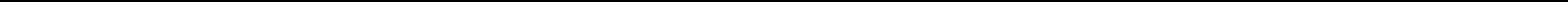 ПОУРОЧНОЕ ПЛАНИРОВАНИЕ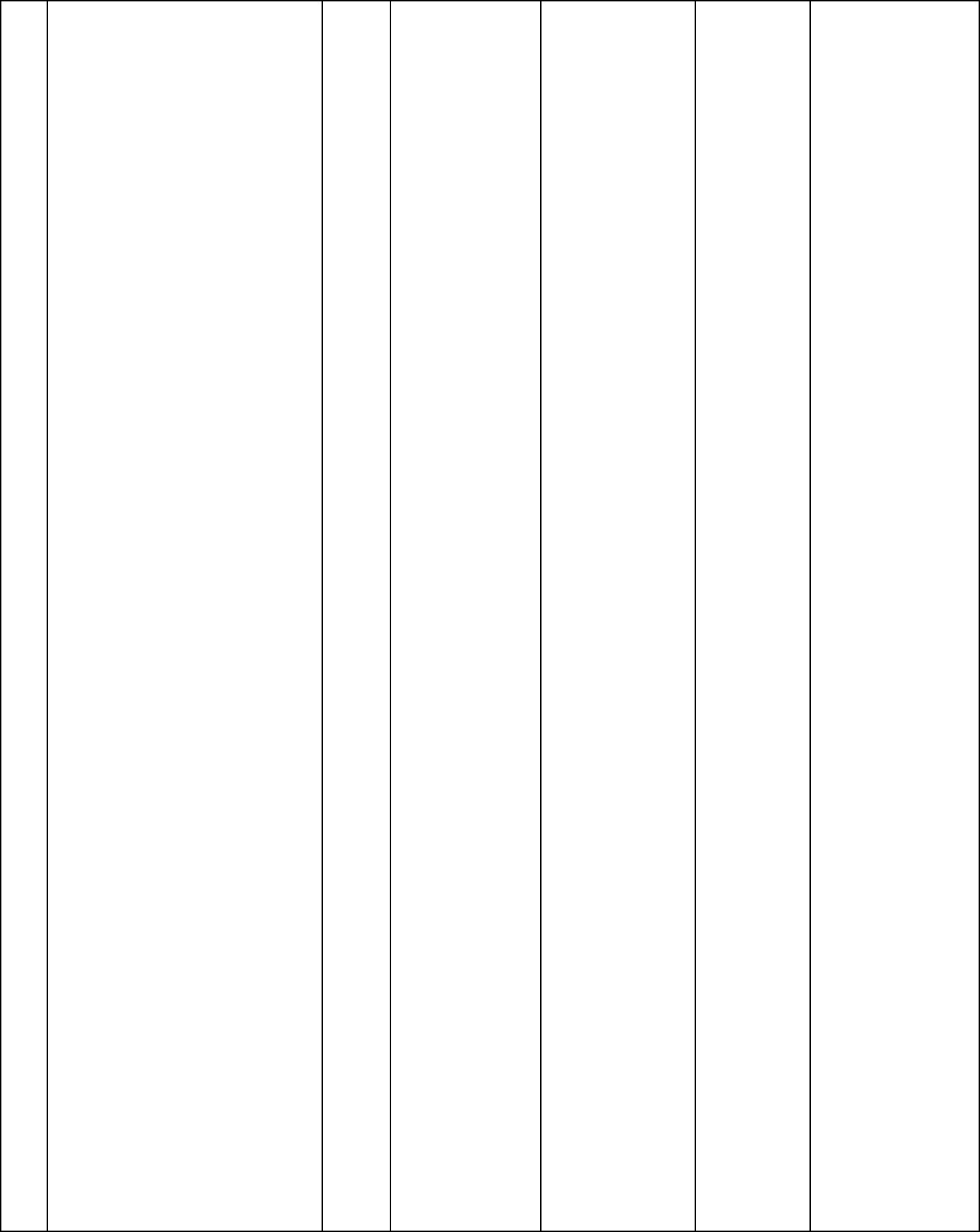 ядовитые грибы. Меры профилактики заболеваний, связанных с грибами. Значение шляпочных грибов в природных сообществах и жизни человека. Промышленное выращивание шляпочных грибов (шампиньоны). Плесневые грибы. Дрожжевые грибы. Значение плесневых и дрожжевых грибов в природе и жизни человека (пищевая и фармацевтическая промышленность и др.). Паразитические грибы. Разнообразие и значение паразитических грибов (головня, спорынья, фитофтора, трутовик и др.). Борьба с заболеваниями, вызываемыми паразитическими грибами. Изучение строения одноклеточных (мукор) и многоклеточных (пеницилл) плесневых грибов. Изучение строения плодовых тел шляпочных грибов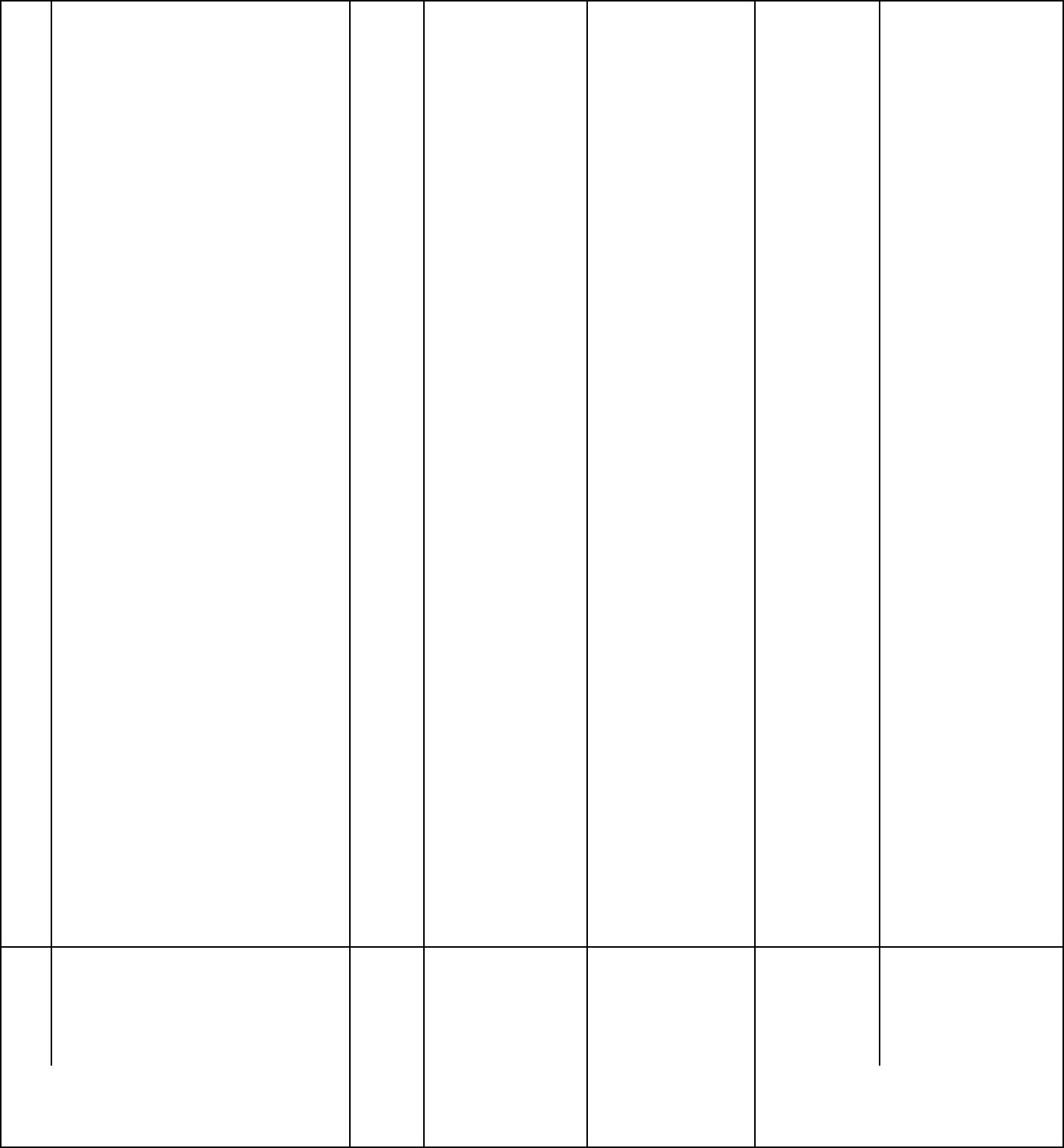 меры профилактики заболеваний, вызываемых бактериями. Бактерии на службе у человека (в сельском хозяйстве, промышленности). Изучение строения бактерий.УЧЕБНО-МЕТОДИЧЕСКОЕ ОБЕСПЕЧЕНИЕ ОБРАЗОВАТЕЛЬНОГО ПРОЦЕССАОБЯЗАТЕЛЬНЫЕ УЧЕБНЫЕ МАТЕРИАЛЫ ДЛЯ УЧЕНИКАВ.И. Сивоглазов, М.Р. Сапин, А.А. Каменский. Биология, 7 класс –  Акционерное общество «Издательство «Просвещение»» М.: Просвещение - 2021-255.МЕТОДИЧЕСКИЕ МАТЕРИАЛЫ ДЛЯ УЧИТЕЛЯМетодическое пособие предназначено для организации обучения по учебнику «Биология» для 7 класса общеобразовательных организаций (авт.: В.И. Сивоглазов, М.Р. Сапин, А.А. Каменский), открывающему линию учебников по биологии для основной школы и входящему в систему«Алгоритм успеха».ЦИФРОВЫЕ ОБРАЗОВАТЕЛЬНЫЕ РЕСУРСЫ И РЕСУРСЫ СЕТИ ИНТЕРНЕТ https://resh.edu.ru/МАТЕРИАЛЬНО-ТЕХНИЧЕСКОЕ ОБЕСПЕЧЕНИЕ ОБРАЗОВАТЕЛЬНОГО ПРОЦЕССАУЧЕБНОЕ ОБОРУДОВАНИЕДемонстрационные и справочные таблицы; гербарный материал.ОБОРУДОВАНИЕ ДЛЯ ПРОВЕДЕНИЯ ЛАБОРАТОРНЫХ, ПРАКТИЧЕСКИХ РАБОТ, ДЕМОНСТРАЦИЙМультимедийный проектор, лабораторное оборудование (микролаборатория).РАССМОТРЕНО
ММО учителей биологии


СОГЛАСОВАНО
Заместитель директора по УВР

___________Абдрахманова Р.Б.

УТВЕРЖДЕНО
Директор МОБУ "Акжарская ООШ"
____________Байканова А.С.

Приказ № 144/2
от "26  " августа 2022 г.№Наименование разделов и темКоличество часовКоличество часовДатаВиды деятельностиВиды, формыЭлектронныеп/ппрограммыизученияконтроля(цифровые)п/ппрограммывсегоконтрольныепрактическиеизученияконтроля(цифровые)всегоконтрольныепрактическиеобразовательныеработыработыресурсы1.Классификация растений20005.09.2022Вид как основная систематическая категория. Система растительного мира. Низшие;Устный опрос;Электронное15.09.2022высшие споровые;приложение.высшие семенные растения. Основные таксоны (категории) систематики растенийЦифровые(царство;образовательныеотдел;платформы.класс;порядок;семейство;род;вид). История развития систематики;описание видов;открытие новых видов. Роль систематики в биологии.;2.Низшие растения. Водоросли31216.09.2022Общая характеристика водорослей. Одноклеточные и многоклеточные зелёныеУстный опрос;Электронное07.10.2022водоросли. Строение и жизнедеятельность зелёных водорослей. Размножение зелёныхПрактическаяприложение.водорослей (бесполое и половое). Бурые и красные водоросли;работа;Цифровыеих строение и жизнедеятельность. Значение водорослей в природе и жизни человека.;Самооценка собразовательныеиспользованиемплатформы.«Оценочноголиста»;ВПР;3.Высшие споровые растения.30108.10.2022Общая характеристика мхов. Строение и жизнедеятельность зелёных и сфагновых мхов.Устный опрос;ЭлектронноеМоховидные (Мхи)29.10.2022Приспособленность мхов к жизни на сильно увлажнённых почвах. Размножение мхов;Практическаяприложение.цикл развития на примере зелёного мха кукушкин лён. Роль мхов в заболачивании почвработа;Цифровыеи торфообразовании. Использование торфа и продуктов его переработки вСамооценка собразовательныехозяйственной деятельности человека.;использованиемплатформы.«Оценочноголиста»;4.Плауновидные (Плауны).40107.11.2022Общая характеристика. Усложнение строения папоротникообразных растений поУстный опрос;ЭлектронноеХвощевидные (Хвощи),02.12.2022сравнению с мхами. Особенности строения и жизнедеятельности плаунов;Практическаяприложение.Папоротниковидные (Папоротники)хвощей и папоротников. Размножение папоротникообразных. Цикл развитияработа;Цифровыепапоротника. Роль древних папоротникообразных в образовании каменного угля.Самооценка собразовательныеЗначение папоротникообразных в природе и жизни человека.;использованиемплатформы.«Оценочноголиста»;5.Высшие семенные растения.20105.12.2022Общая характеристика. Хвойные растения;Устный опрос;ЭлектронноеГолосеменные17.12.2022их разнообразие. Строение и жизнедеятельность хвойных. Размножение хвойных;Практическаяприложение.цикл развития на примере сосны. Значение хвойных растений в природе и жизниработа;Цифровыечеловека.;Самооценка собразовательныеиспользованиемплатформы.«Оценочноголиста»;6.Покрытосеменные (цветковые)21119.12.2022Характерные признаки семейств класса Двудольные (Крестоцветные;Устный опрос;Электронноерастения30.12.2022или Капустные;Практическаяприложение.Розоцветные;работа;Цифровыеили Розовые;Тестирование;образовательныеМотыльковые;платформы.или Бобовые;Паслёновые;Сложноцветные;или Астровые) и класса Однодольные (Лилейные;Злаки;или Мятликовые)**. Многообразие растений. Дикорастущие представители семейств.Культурные представители семейств;их использование человеком.;7.Семейства покрытосеменных60509.01.2023Морфологическая характеристика и определение семейств класса Двудольные иУстный опрос;Электронное(цветковых) растений17.02.2023семейств класса Однодольные осуществляется на лабораторных и практическихПрактическаяприложение.работах.;работа;Цифровыеобразовательныеплатформы.8.Развитие растительного мира на Земле20020.02.2023Эволюционное развитие растительного мира на Земле. Сохранение в земной кореУстный опрос;Электронное03.03.2023растительных остатков;Самооценка сприложение.их изучение. «Живые ископаемые» растительного царства. Жизнь растений в воде.использованиемЦифровыеПервые наземные растения. Освоение растениями суши. Этапы развития наземных«Оценочногообразовательныерастений основных систематических групп. Вымершие растения.;листа»;платформы.Экскурсии или видеоэкскурсии;Развитие растительного мира на Земле (экскурсия в палеонтологический иликраеведческий музей).;;9.Растения в природных сообществах20006.03.2023Растения и среда обитания. Экологические факторы. Растения и условия неживойУстный опрос;Электронное17.03.2023природы: свет;Самооценка сприложение.температура;использованиемЦифровыевлага;«Оценочногообразовательныеатмосферный воздух. Растения и условия живой природы: прямое и косвенноелиста»;платформы.воздействие организмов на растения. Приспособленность растений к среде обитания.Взаимосвязи растений между собой и с другими организмами.;Растительные сообщества. Видовой состав растительных сообществ;преобладающие в них растения. Распределение видов в растительных сообществах.Сезонные изменения в жизни растительного сообщества. Смена растительныхсообществ. Растительность (растительный покров) природных зон Земли. Флора.;;10.Растения и человек40027.03.2023Культурные растения и их происхождение. Центры многообразия и происхожденияУстный опрос;Электронное21.04.2023культурных растений. Земледелие. Культурные растения сельскохозяйственных угодий:Самооценка сприложение.овощные;использованиемЦифровыеплодово-ягодные;«Оценочногообразовательныеполевые. Растения города;листа»;платформы.особенность городской флоры. Парки;лесопарки;скверы;ботанические сады. Декоративное цветоводство. Комнатные растения;комнатное цветоводство. Последствия деятельности человека в экосистемах. Охранарастительного мира. Восстановление численности редких видов растений: особоохраняемые природные территории (ООПТ). Красная книга России. Меры сохранениярастительного мира.;Экскурсии или видеоэкскурсии;1. Изучение сельскохозяйственных растений региона.;2. Изучение сорных растений региона.;;11.Грибы. Лишайники. Бактерии30324.04.2023Грибы. Общая характеристика. Шляпочные грибы;Устный опрос;Электронное12.05.2023их строение;Практическаяприложение.питание;работа;Цифровыерост;Самооценка собразовательныеразмножение. Съедобные и ядовитые грибы. Меры профилактики заболеваний;использованиемплатформы.связанных с грибами. Значение шляпочных грибов в природных сообществах и жизни«Оценочногочеловека. Промышленное выращивание шляпочных грибов (шампиньоны).;листа»;Плесневые грибы. Дрожжевые грибы. Значение плесневых и дрожжевых грибов вприроде и жизни человека (пищевая и фармацевтическая промышленность и др.).;Паразитические грибы. Разнообразие и значение паразитических грибов (головня;спорынья;фитофтора;трутовик и др.). Борьба с заболеваниями;вызываемыми паразитическими грибами.;Лишайники — комплексные организмы. Строение лишайников. Питание;рост и размножение лишайников. Значение лишайников в природе и жизни человека.;Бактерии — доядерные организмы. Общая характеристика бактерий. Бактериальнаяклетка. Размножение бактерий. Распространение бактерий. Разнообразие бактерий.Значение бактерий в природных сообществах. Болезнетворные бактерии и мерыпрофилактики заболеваний;вызываемых бактериями. Бактерии на службе у человека (в сельском хозяйстве;промышленности).;Лабораторные и практические работы;1. Изучение строения одноклеточных (мукор) и многоклеточных (пеницилл) плесневыхгрибов.;2. Изучение строения плодовых тел шляпочных грибов (или изучение шляпочныхгрибов на муляжах).;3. Изучение строения лишайников.;4. Изучение строения бактерий (на готовых микропрепаратах).;;;Резервное времяРезервное время1ОБЩЕЕ КОЛИЧЕСТВО ЧАСОВ ПООБЩЕЕ КОЛИЧЕСТВО ЧАСОВ ПО34214ПРОГРАММЕПРОГРАММЕ№Тема урокаКоличество часовКоличество часовДатаВиды, формып/пизученияконтроляп/пвсегоконтрольныепрактическиеизученияконтроляработыработы1.Вид как основная10005.09.2022Устный опрос;систематическаякатегория. Системарастительного мира.Низшие, высшиеспоровые, высшиесеменные растения.2.Основные таксоны10012.09.2022Устный опрос;(категории) систематикирастений (царство, отдел,класс, порядок, семейство,род, вид). Историяразвития систематики,описание видов, открытиеновых видов. Рольсистематики в биологии.3.Общая характеристика10119.09.2022Устный опрос;водорослей.ПрактическаяОдноклеточные иработа;многоклеточные зелёныеСамооценка сводоросли. Изучениеиспользованиемстроения одноклеточных«Оценочноговодорослей (практическаялиста»;работа).4.Строение и10126.09.2022Устный опрос;жизнедеятельностьПрактическаязелёных водорослей.работа;Размножение зелёныхводорослей (бесполое иполовое). Изучениестроения многоклеточныхнитчатых водорослей(практическая работа).5.Бурые и красные11003.10.2022Устный опрос;водоросли, их строение иВПР;жизнедеятельность.Значение водорослей вприроде и жизни человека.6.Общая характеристика10110.10.2022Устный опрос;мхов. Строение иПрактическаяжизнедеятельностьработа;зелёных и сфагновыхСамооценка смхов. Изучение внешнегоиспользованиемстроения мхов«Оценочного(практическая работа)листа»;7.Приспособленность мхов к10017.10.2022Устный опрос;жизни на сильноСамооценка сувлажнённых почвах.использованиемРазмножение мхов, цикл«Оценочногоразвития на примерелиста»;зелёного мха кукушкинлён.8.Роль мхов в заболачивании10024.10.2022Устный опрос;почв и торфообразовании.Самооценка сИспользование торфа ииспользованиемпродуктов его переработки«Оценочногов хозяйственнойлиста»;деятельности человека.9.Общая характеристика.10031.10.2022Устный опрос;Усложнение строенияСамооценка спапоротникообразныхиспользованиемрастений по сравнению с«Оценочногомхами.листа»;10.Особенности строения и10107.11.2022Устный опрос;жизнедеятельностиПрактическаяплаунов, хвощей иработа;папоротников. ИзучениеСамооценка свнешнего строенияиспользованиемпапоротника или хвоща«Оценочного(практическая работа).листа»;11.Размножение10014.11.2022Устный опрос;папоротникообразных.Самооценка сЦикл развитияиспользованиемпапоротника.«Оценочноголиста»;12.Роль древних10021.11.2022Устный опрос;папоротникообразных вСамооценка собразовании каменногоиспользованиемугля. Значение«Оценочногопапоротникообразных влиста»;природе и жизни человека.13.Общая характеристика.10128.11.2022Устный опрос;Хвойные растения, ихПрактическаяразнообразие. Строение иработа;жизнедеятельностьхвойных. Изучениевнешнего строения веток,хвои, шишек и семянголосеменных растений(на примере ели, сосныили лиственницы),(практическая работа)14.Размножение хвойных,10005.12.2022Устный опрос;цикл развития на примереСамооценка ссосны. Значение хвойныхиспользованиемрастений в природе и«Оценочногожизни человека.листа»;15.Общая характеристика.10112.12.2022Устный опрос;Особенности строения иПрактическаяжизнедеятельностиработа;покрытосеменных какнаиболеевысокоорганизованнойгруппы растений, ихгосподство на Земле.Изучение внешнегостроенияпокрытосеменныхрастений.(практическаяработа).16.Классификация11019.12.2022Контрольнаяпокрытосеменныхработа;растений: классДвудольные и классОднодольные. Признакиклассов. Цикл развитияпокрытосеменногорастения.17.Характерные признаки10126.12.2022Устный опрос;семейств классаПрактическаяДвудольныеработа;(Крестоцветные, илиКапустные, Розоцветные,или Розовые,Мотыльковые, илиБобовые, Паслёновые,Сложноцветные, илиАстровые) и классаОднодольные (Лилейные,Злаки, или Мятликовые).Изучение признаковпредставителей семейств:Крестоцветные(Капустные), Розоцветные(Розовые), Мотыльковые(Бобовые), Паслёновые,Сложноцветные(Астровые), Лилейные,Злаки (Мятликовые) нагербарных и натуральныхобразцах18.Дикорастущие10016.01.2023Устный опрос;представители семейств.Самооценка сКультурные представителииспользованиемсемейств, их«Оценочногоиспользование человеком.листа»;19.Морфологическая10123.01.2023Устный опрос;характеристика иПрактическаяопределение семействработа;класса Двудольные(Крестоцветные, илиКапустные, Розоцветные,или Розовые).Определение видоврастений сиспользованиемопределителей растенийили определительныхкарточек.20.Морфологическая10130.01.2023Устный опрос;характеристика иПрактическаяопределение семействработа;класса Двудольные(Мотыльковые, илиБобовые, Паслёновые).Определение видоврастений сиспользованиемопределителей растенийили определительныхкарточек.21.Морфологическая10106.02.2023Устный опрос;характеристика иПрактическаяопределение семействработа;класса Двудольные (Сложноцветные, илиАстровые). Определениевидов растений сиспользованиемопределителей растенийили определительныхкарточек.22.Морфологическая10113.02.2023Устный опрос;характеристика иПрактическаяопределение семействработа;класса Однодольные(Лилейные, Злаки, илиМятликовые)23.Эволюционное развитие10020.02.2023Устный опрос;растительного мира наСамооценка сЗемле. Сохранение виспользованиемземной коре растительных«Оценочногоостатков, их изучение.листа»;«Живые ископаемые»растительного царства.Жизнь растений в воде.24.Первые наземные10027.03.2023Устный опрос;растения. ОсвоениеСамооценка срастениями суши. Этапыиспользованиемразвития наземных«Оценочногорастений основныхлиста»;систематических групп.Вымершие растения.Развитие растительногомира на Земле25.Растения и среда обитания.10006.03.2023Устный опрос;Экологические факторы.Самооценка сРастения и условияиспользованиемнеживой природы: свет,«Оценочноготемпература, влага,листа»;атмосферный воздух.Растения и условия живойприроды: прямое икосвенное воздействиеорганизмов на растения.Приспособленностьрастений к среде обитания.Взаимосвязи растениймежду собой и с другимиорганизмами.26.Растительные сообщества.10013.03.2023Устный опрос;Видовой составСамооценка срастительных сообществ,использованиемпреобладающие в них«Оценочногорастения. Распределениелиста»;видов в растительныхсообществах. Сезонныеизменения в жизнирастительного сообщества.Смена растительныхсообществ. Растительность(растительный покров)природных зон Земли.Флора.27.Культурные растения и их10020.03.2023Устный опрос;происхождение. ЦентрыСамооценка смногообразия ииспользованиемпроисхождения«Оценочногокультурных растений.листа»;Земледелие. Культурныерастениясельскохозяйственныхугодий: овощные,плодово-ягодные, полевые.Растения города,особенность городскойфлоры. Парки, лесопарки,скверы, ботаническиесады.28.Декоративное10010.04.2023Устный опрос;цветоводство. КомнатныеСамооценка срастения, комнатноеиспользованиемцветоводство. Последствия«Оценочногодеятельности человека влиста»;экосистемах. Охранарастительного мира.Восстановлениечисленности редких видоврастений: особоохраняемые природныетерритории (ООПТ).Красная книга России.Меры сохранениярастительного мира.29.Изучение10017.04.2023Устный опрос;сельскохозяйственныхСамооценка срастений региона.использованием(видеоэкскурсия)«Оценочноголиста»;30.Изучение сорных растений10024.04.2023Устный опрос;региона. (видеоэкскурсия)Самооценка сиспользованием«Оценочноголиста»;31.  Грибы. Общая10108.05.2023 Устный опрос;характеристика.ПрактическаяШляпочные грибы, ихработа;строение, питание, рост,размножение. Съедобные32.Лишайники —10115.05.2023Устный опрос;комплексные организмы.ПрактическаяСтроение лишайников.работа;Питание, рост иСамооценка сразмножение лишайников.использованиемЗначение лишайников в«Оценочногоприроде и жизни человека.листа»;Изучение строениялишайников33.Бактерии — доядерные10122.05.2023Устный опрос;организмы. ОбщаяПрактическаяхарактеристика бактерий.работа;Бактериальная клетка.Размножение бактерий.Распространение бактерий.Разнообразие бактерий.Значение бактерий вприродных сообществах.Болезнетворные бактерии34.  Повторение и обобщение.11029.05.2023 КонтрольнаяПромежуточнаяработа;аттестация.ОБЩЕЕ КОЛИЧЕСТВО34314ЧАСОВ ПО ПРОГРАММЕ